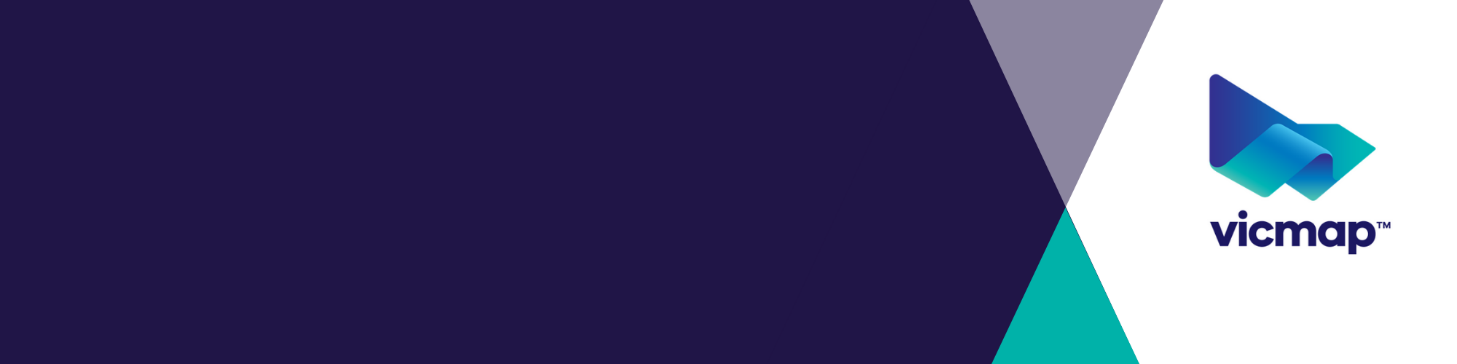 21 January 2021Change Advisory Notice 282 Vicmap Planning new Transport Zone (TRZ)What is happeningVicPlan Road Zones (RDZ) and Public Use Zone 4 (PUZ4) – Transport zone are being replaced by a new Transport Zone (TRZ) because of amendment VC205 to all planning schemes. This affects the Vicmap Planning dataset, PLAN_ZONES.The amendment rezones and purposes are given in the table below:TABLE 1: Amendment rezonesThe TRZ combines the function of the RDZ (categories 1 and 2) and the PUZ4 into a single zone for public infrastructure that is associated with land-based transport, including road and rail elements of the state transport network and significant municipal roads. These changes allow land use planning to consider the impact of land use changes on the transport system through a single zone with consistent requirements, rather than in separate zones for different modes of transport.Currently, declared arterial roads are zoned Road Zone, Category 1 (RDZ1), significant municipal roads are zoned Road Zone, Category 2 (RDZ2) and land for state transport infrastructure and other transport uses sits within the PUZ4. The TRZ consolidates these zones into one zone that facilitates state and local transport infrastructure, while separating out different types of transport land into categories to retain the intent of the existing zones and other provisions in the planning scheme that refer to them. Why this change is occurringThe changes are required due to the amendment introducing the TRZ to the Victoria Planning Provisions (VPP) and all planning schemes will better align VPP tools with the Transport Integration Act 2010 and other relevant state transport policies.  This change supports integration of land use and transport planning.Who it will affectThis change will affect all users of Vicmap Planning.When the change will occur This happened when amendment VC205 was gazetted on Thursday 20 January 2022.The late notice of these changes was brought about by the approval of amendment VC205.How to provide feedbackFor Vicmap Product change notices and updates, visit Updates to Vicmap.For technical support and feedback please email vicmap.help@delwp.vic.gov.auIf you would like to subscribe to change notices ongoing please forward your contact details including your email to vicmap@delwp.vic.gov.au Shown on Planning Scheme Maps asPurpose of transport useExisting Zone Transport Zone 1 (TRZ1)State transport infrastructure             Public Use Zone 4 (PUZ4)Transport Zone 2 (TRZ2)Principal Road Network                     Road Zone, Category 1 (RDZ1)Transport Zone 3 (TRZ3)Significant municipal roads               Road Zone, Category 2 (RDZ2)Transport Zone 4 (TRZ4) Other transport uses                     Public Use Zone 4 (PUZ4)© The State of Victoria Department of Environment, Land, Water and Planning 2022This work is licensed under a Creative Commons Attribution 4.0 International licence. You are free to re-use the work under that licence, on the condition that you credit the State of Victoria as author. The licence does not apply to any images, photographs or branding, including the Victorian Coat of Arms, the Victorian Government logo and the Department of Environment, Land, Water and Planning (DELWP) logo. To view a copy of this licence, visit http://creativecommons.org/licenses/by/4.0/ 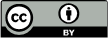 DisclaimerThis publication may be of assistance to you but the State of Victoria and its employees do not guarantee that the publication is without flaw of any kind or is wholly appropriate for your particular purposes and therefore disclaims all liability for any error, loss or other consequence which may arise from you relying on any information in this publication.DELWP spatial disclaimer The State of Victoria:does not give any representation or warranty as tothe accuracy or completeness of DELWP spatial products (including data and metadata), Vicmap products or Vicmap product specifications; orthe fitness of such data or products or of DELWP spatial services (including APIs and web services) for any particular purpose;disclaims all responsibility and liability whatsoever for any errors, faults, defects or omissions in such data or products and services.Any person using or relying upon such products and services must make an independent assessment of them and their fitness for particular purposes and requirements.